Модельная дополнительная общеразвивающая программа«СПОРТИВНЫЙ ТУРИЗМ»(Программа разработана в соответствии с мероприятием «Субсидии (Грант) на реализацию пилотных проектов по обновлению содержания и технологий дополнительного образования по приоритетным направлениям» приоритетного проекта «Доступное дополнительное образование для детей» направления (подпрограммы) «Развитие дополнительного образования детей и реализация мероприятий молодежной политики» государственной программы Российской Федерации «Развитие образования»»)Направленность программы: туристско-краеведческаяВид программы: специализированнаяВозраст обучающихся: 14-17 летСрок реализации программы: 3 годаАвтор-составитель: Патрушина Лидия Ивановна Пояснительная запискаАктуальность программыАктуальность программы «Спортивный туризм» заключается в том, что она позволяет детям не только углублять знания, полученные во время занятий туризмом, но и применять их на практике, «играть в игры взрослых» по Правилам, установленным в масштабах страны, ощущать свою принадлежность к сообществу спортсменов–туристов, получать допрофессиональную подготовку, быть постоянно в ситуации успеха путем спортивного роста, а также проектирования и прохождения новых маршрутов в различных видах туризма. Немаловажно значение программы в том, что обучающиеся являются организаторами туристских мероприятий с возрастающим усложнением, сначала они проводят простейшие массовые мероприятия для младших школьников с элементами туризма, затем соревнования по спортивному туризму в качестве судей этапа и стажеров других судейских должностей. Также и с походами: идет набор опыта руководства походами младших школьников в качестве стажеров или помощников руководителя и опыт организации все более сложных походов для своего учебного объединения.В походах и на экскурсиях учащиеся выполняют задания учреждения и других организаций по сбору краеведческого материала, исследованию объектов истории и культуры, проводят работу по охране природы и памятников культуры, участвуют в социально значимых акциях.Туризм, краеведение и экскурсии являются действенным средством воспитания учащихся, служат целям всестороннего развития школьников, их подготовке к жизни, труду, защите Родины. В процессе занятий туризмом развивается познавательная активность, совершенствуется нравственное, трудовое, физическое и эстетическое воспитание, укрепляется здоровье, рационально используется свободное время, воспитываются волевые качества, коллективизм, инициатива и самостоятельность.Спортивный туризм (далее – СТ) – вид спорта, в основе которого лежат соревнования на маршрутах, включающих преодоление категорированных препятствий в природной среде (перевалов, вершин, порогов, каньонов, пещер и пр.), и на дистанциях, проложенных в природной среде и на искусственном рельефе.Соревнования заключаются в выявлении сильнейших туристских групп и туристов-спортсменов при прохождении туристских маршрутов и дистанций. Официальные соревнования (мероприятия) по спортивному туризму на территории Российской Федерации проводятся по Правилам соревнований по спортивному туризму (далее – Правила), которые обязательны для спортсменов, тренеров, представителей команд, судей и организаторов этих соревнований.Вопросы организации и проведения соревнований и других туристских мероприятий, не вошедшие в Правила, регулируются Регламентами, утверждаемыми общероссийским физкультурно-спортивным объединением (союзом, федерацией, ассоциацией), аккредитованным Федеральным органом исполнительной власти в области физической культуры и спорта по виду спорта «спортивный туризм».Организаторами могут вноситься дополнительные Условия проведения соревнований, не противоречащие Правилам по СТ, которые уточняют порядок проведения соревнований и другую информацию по организации судейства. Соответствующая информация об этом доводится до участников соревнований до их начала. Соблюдая Правила необходимо исходить из принципов спортивной справедливости, безопасности и целесообразности.Отличительные особенности программыПрограмма «Спортивный туризм» предусматривает дифференцированный подход к обучению школьников. Выполнение программы зависит от способностей учащихся, дает им возможность достичь высоких спортивных результатов, стать профессиональным спортсменом, вести здоровый образ жизни, уметь выживать в различных жизненных ситуациях, осуществлять принцип преемственности и передачи умений и навыков, приобретенных на занятиях. Данная программа является специализированной. Она составлена на основе типовых программ Министерства образования («Туристы–проводники», «Судьи туристских соревнований», «Туристы–спасатели», авт. А.Г. Маслов, Ю.С. Константинов и др.) и рекомендована к прохождению после освоения начального этапа обучения туризму по программам «Юный турист», «Туристы-кадеты» и т. д.Особенность программы в том, что она предлагается в качестве модельной программы. Она состоит из нескольких модулей и может быть легко изменена педагогом, исходя из поставленных перед ним целей и задач.Модельная программа – это методически выверенная базовая основа для создания педагогами собственных дополнительных общеразвивающих программ. Она разработана на основе программ, по которым получены положительные результаты.Модуль – это законченная единица образовательной программы, предполагающая освоение обучающимся комплекса результативных компонентов программы: когнитивного (знания, умения), мотивационно-ценностного (отношение), деятельностного (опыт), сопровождаемая контролем результатов обучающихся на выходе.Модульный принцип обеспечивает вариативность, гибкость и мобильность построения образовательных программ, позволяя педагогу обеспечивать качество освоения программы учащимися, в том числе на основе построения индивидуального образовательного маршрута обучающегося.Педагогическая целесообразностьСистематические занятия по данной программе должны способствовать углублению детьми знаний о своем крае, технике и тактике туризма (в избранном виде), об ориентировании на местности, оказании первой доврачебной помощи, о действиях в экстремальных ситуациях природного характера. Совокупность этих знаний будет являться фундаментом для выработки жизненных навыков и безопасного прохождения маршрутов.Свойственная подросткам активность направляется в нужное русло – познание и исследование окружающего мира самостоятельно в кругу сверстников и без родителей, что позволяет ему раньше повзрослеть, начать отвечать за свои поступки и даже поступки товарищей в коллективе единомышленников зачастую вдали от цивилизации. Туристские походы – это школа выживания в природной среде и при неблагоприятных условиях, поэтому у ребят развивается чувство гордости за себя и чувство своей значимости в этом мире. Если раньше ребят в походы водили педагоги, то при работе по этой программе они сами организуют, проводят поход и пишут отчет о походе (что представляет значительный исследовательский труд). Совершение походов происходит в рамках, установленных Правилами по спортивному туризму в дисциплине «Маршрут», поэтому обучающиеся должны быть знакомы с ними и под руководством педагогов организовывать путешествия и, после прохождения маршрутов, участвовать в Первенствах и Чемпионатах по спортивному туризму.При этом предполагается концентрация усилий образовательно-воспитательного и тренировочного процессов в четырех основных направлениях:Морально-волевая подготовка в процессе выполнения должностных функций каждым членом группы, преодоления специфических сложностей (факторов выживания), возникающих в экстремальных ситуациях.Развитие самодеятельности воспитанников на базе создания благоприятных условий для проявления ими инициативы, развития творческого потенциала, ответственности и самовыражения личности в достижении общественно ценных и личностно-значимых целей.Физическое воспитание и дополнительное образование средствами туризма и краеведения.Формирование разносторонне развитой личности.Это реализуется в детском объединении через:- обеспечение общественно полезной, нравственно-ценной и личностно-значимой для обучающихся направленности туристско-краеведческой и специальной деятельности;- насыщение деятельности детей элементами творчества и инициативы, основой которых становится последовательное переключение с воспроизводящих на активные творческие, поисковые виды деятельности;- дифференциацию и индивидуализацию учебно-тренировочного процесса, что помогает подростку выступать в наиболее благоприятной для него роли, находить наилучшее применение своим способностям, полнее раскрывать и выражать индивидуальность;- гедонистическую направленность деятельности объединения, предполагающую организацию работы таким образом, чтобы она стала источником положительных эмоций, доставляла детям удовлетворение и радость.Цель и задачи программыЦель программыПриобретение комплекса знаний, умений и навыков, необходимых для безопасного прохождения спортивных маршрутов в рамках Правил проведения соревнований по спортивному туризму в условиях реализации современной технологии активного отдыха, направленного на социальную адаптацию, духовное и физическое совершенствование личности, а также вовлечение в эту деятельность широких масс учащихся.Задачи программы:- привить навыки здорового образа жизни, укрепления здоровья, комфортного нахождения в природной среде в любых погодных условиях;- углубить знания и практические навыки, полученные учащимися на начальном этапе обучения;- начать применять знания на практике, путем организации и проведения спортивных и массовых мероприятий с учащимися;- научить детей организовывать путешествия, подводить итоги путешествия, ориентироваться на местности по карте и компасу, совершать пешие, лыжные, горные походы, преодолевать препятствия, участвовать в соревнованиях по спортивному туризму, расширить знания по видам туризма;- совершенствовать физическую и техническую подготовку для преодоления сложного природного рельефа;- совершенствовать спортивное мастерство в двух видах СТ дисциплине «маршрут» и «дистанция», путем выполнения разрядов.Адресат обучающихсяДанная программа адресована учащимся 8–11 классов. Количественный состав группы от 8 до 12 человек. Для обучения по программе дети должны иметь согласие родителей (заявление и иные документы) и медицинский допуск, а также состоять на учете в физкультурном диспансере.Логика построения программыКомплексность программы «Спортивный туризм» основывается на цикличности туристско-краеведческой деятельности по принципу расширяющейся и углубляющейся гносеологической спирали, должностно-ролевой системе творческого самоуправления и развития самодеятельности обучающихся детей.Программа рассчитана на 3 года обучения. Учебно-тематический план первого года обучения состоит из двух модулей – базового и событийного. Базовый модуль строится на принципе последовательности и доступности изучаемого материала, включает 6 основных разделов, в ходе освоения которых юные туристы закрепляют и углубляют основы туристско-краеведческих знаний, умений и навыков, полученные в предыдущие годы по программам туристско-краеведческой направленности базового уровня. Учебно-тематический план 2-го и 3-го года обучения включает специализированный модуль, где те же 6 основных разделов обучающиеся изучают более углубленно и совершенствуют свои спортивные и нравственно-волевые качества, причем практические занятия составляют большую часть программы.Значимые туристские мероприятия: походы, соревнования, сборы, слеты, участие в судействе соревнований по спортивному туризму, – выделены в программе в отдельный событийный модуль, так как освоение тем учебной программы должно подкрепляться или завершаться социально важным и ярким эмоциональным событием, позволяющим обучающимся закрепить полученные знания и приобрести новый опыт.Модули предлагают педагогу основной набор тем, необходимых для освоения программы. Возможно убавление и добавление дополнительных часов на уже приведенные в модуле темы, а также есть возможность добавить другие темы на усмотрение педагога. Можно увеличить и уменьшить количество часов. Педагогам предлагается изменять предлагаемую программу под нужды своего учреждения и поставленные перед ним задачи.Количество часов образовательной программы по годам обученияРегулярно в течение всего курса обучения педагог обращает внимание обучающихся и формирует их серьезное отношение к обеспечению безопасности в туристском походе и при проведении занятий и тренировок.Сроки и объемДанная программа является продолжением программ, дающих начальную подготовку в спортивном туризме:- общее кол-во часов в год – 324 часа;- кол-во часов в неделю – 9 часов;- периодичность занятий – 2–4 раза в неделю;- срок реализации программы – 3 года.В случае необходимости программа может быть реализована в течение более длительного срока. После прохождения трехлетнего цикла педагог может дополнить программу, исходя из своего опыта, специализации, интересов и навыков детей.После окончания обучения, учащиеся проходят аттестационные испытания и получают удостоверение об окончании курса.Планируемые результатыВ ходе освоения программы происходит углубленное изучение предмета и активное вовлечение в деятельность самих учащихся, так как большое внимание уделяется самостоятельному выполнению заданий и приемов, идет ориентировка на осознанное стремление детей к достижению поставленных целей и результатов.Планируемые результаты работы по программеПрохождение маршрутов спортивных путешествий до 3 категории сложности, в которых закрепляются и проверяются полученные знания и навыки.Выполнение спортивных разрядов по видам спортивного туризма в дисциплине «маршрут» и «дистанция».Качественное проведение массовых и спортивных мероприятий для младших ребят, стойкая мотивация к передаче собственных знаний другим участникам образовательного процесса.Умение написать и защитить отчет о походе, выполнить краеведческое задание. Участие в Чемпионатах, Первенствах по маршрутам.Проявление социальной активности и стремления к творческому росту и личному развитию.Сплочение коллектива обучающихся, стойкая мотивация к продолжению деятельности в спортивном туризме, активная общественная позиция.Наличие портфолио личных достижений обучающихся.Минимум знаний, умений и навыков, формируемых при обучении по программе «Спортивный туризм»Нужно отметить, что результаты работы по программе зависят также от следующих факторов:- состояния здоровья участников обучения;- развития мотивации участников к совершению спортивных путешествий;- материального состояния семей обучающихся (для выбора более дальних и дорогих маршрутов);- степени сплочения группы и др.Виды и формы текущего контроля и аттестацииВиды и формы контроля образовательных результатов по программе «Спортивный туризм» носят вариативный характер и включают:– наблюдение (на занятиях, в походах, на соревнованиях);– собеседование (с учащимися, родителями);– участие в соревнованиях, спортивные достижения учащихся;– мини-соревнования и контрольные упражнения по туристским навыкам, прохождению этапов на время;– тесты и задания на знание методики прохождения этапов соревнований;– тестирование уровня физического развития и сдача контрольных нормативов;– обсуждение типовых ситуаций;– деловые и ролевые игры;– психологические тесты для проверки развивающих функций: развитие мышления, наблюдательности, распределения и переключения внимания; кратковременной, объемной, механической, зрительной памяти, логики;– игры на местности;– педагогические поручения;– педагогические ситуации;– аттестация в конце учебного года (см. Приложения 1, 2).Учебный план дополнительной общеразвивающей программы «Спортивный туризм»Учебно-тематический план 1 года обученияУчебно-тематический план 2 года обученияУчебно-тематический план 3 года обученияКалендарный учебный графикКалендарный учебный график составляется педагогом дополнительного образования на учебный год или период (месяц, четверть, полугодие и т.д.) для каждой учебной группы, обучающейся по данной программе, и оформляется в виде таблицы:Организация учебно-тренировочного процесса по программе предусматривается в течение календарного года (36 учебных недель). Педагог может увеличивать объемы учебно-тренировочных нагрузок и продолжительность занятий в каникулярное время. Как правило, в это время организуются учебно-тренировочные походы, сборы, профильные лагеря с круглосуточным пребыванием обучающихся. В этом случае месячная выработка часов педагогом распределяется неравномерно. Поэтому календарный учебный график педагогу приходится регулярно корректировать. В связи с этим рекомендуется квартальный или годовой учет отработанного времени.Содержание программыСодержание программы 1 года обученияБазовый модуль1. Техника и тактика туризма1.1. Правила соревнованийИерархия в спортивном туризме. Нормативные документы по туризму. Общественные туристские органы. Правила соревнований. Кто их утверждает, как изменяются Правила. Изучение разделов Правил. Разряды и звания в туризме.1.2. Регламент соревнованийЧто такое регламент. Регламент по видам туризма.1.3. Правила движения в походе. Преодоление естественных препятствий на маршрутеПорядок движения группы в различных условиях. Режим ходового дня. Движение на лыжах и пешком. Преодоление препятствий в пешем и лыжном походе. Характеристика препятствий пешего и лыжного похода. Тактика планирования и прохождения маршрута похода.Классификация препятствий на маршруте. Препятствия локальные и протяженные. Способы преодоления препятствий.1.4. Техника безопасности при совершении походовОсобенности организации туристского быта в различных видах туризма, метеорологических и природных условиях. Меры безопасности при различных климатических условиях. ТБ при организации бивуака. Дисциплина в туристской группе. Уважение местных традиций, поведение с местным населением. Правила поведения на дороге и на транспорте. Опасности в походе мнимые и действительные. Знакомство с инструкциями для разных видов туристских мероприятий.1.5. Подготовка к походуОпределение цели и района путешествия. Планирование похода и составление плана подготовки к походу. Инструкция по проведению походов. Требования к степенным и категорийным походам. Распределение обязанностей. Изучение района путешествия, подбор карт, заполнение маршрутной документации, изучение отчетов путешествий. Составление графика путешествия, подготовка снаряжения. Составление сметы и т. д.1.6. Основные приемы оказания первой доврачебной помощиТравмы в пешем и лыжном походе. Возможные заболевания. Аптечка. Ее формирование. Причины травматизма. Личная гигиена и предотвращение травматизма. Способы транспортировки пострадавшего.1.7. Подведение итогов путешествия. Отчет о походеОбсуждение итогов путешествия, выполнения должностных обязанностей. Сдача снаряжения. Разделы отчета о походе, заполнение в соответствии с выполняемыми должностями разделов отчета. Знакомство с отчетами других групп.1.8. АттестацияПрохождение промежуточной аттестации в конце учебного года согласно этапу обучения, возрастным и физическим данным группы.2. Соревнования в дисциплине «дистанция»2.1. Правила соревнованийПравила соревнований в дисциплине «дистанция». Разрядные требования. Организаторы соревнований. Виды и ранг соревнований.2.2. Регламент соревнованийРазличия в регламенте для разных видов соревнований. Виды дистанций, класс дистанций. Препятствия – этапы соревнований. Основные требования к снаряжению при прохождении дистанций.2.3. Документация слетов и соревнованийПоложение о слете, соревнованиях. Условия проведения соревнований. Заявка на соревнования. Документация команды. Алгоритм участника соревнований.2.4. Основы работы с веревкойКомандная страховка и самостраховка при прохождении различных этапов. Личная страховочная система, распределение нагрузок на человека при прохождении различных этапов. Приемы работы с веревкой. Узлы по регламенту, нормативы по узлам, петля самостраховки.2.5. Отработка этапов соревнованийОтработка этапов соревнований на время для дистанции личной, групповой и связок.3. Топография и ориентирование3.1. Особенности ориентирования в категорийном походеСпецифика ориентирования в категорийном походе, отличие от соревнований по ориентированию. Действия в случае потери ориентировки. Ориентирование в различных погодных условиях. Принятие решения о выходе на крупные ориентиры, к ближайшему жилью. Аварийные ситуации в пеших и лыжных походах. Запасные варианты маршрута.Предварительная работа по подготовке к походу.3.2. Работа с картой и компасом в походеДействия с компасом: определение сторон горизонта, ориентирование карты, прямая и обратная засечка. Выполнение приемов во время движения на маршруте: ориентирование карты по компасу, определение азимута на предмет, нахождение ориентиров по заданному азимуту, движение по азимуту. Линейные и точечные ориентиры. Карты для походов, подготовка карт перед походом. Рельеф на карте.3.3. Различные виды картОбщие признаки и различия карт. Основные районы спортивных карт. Различия топографических и спортивных карт. Масштаб карт, специфика работы с картами различных масштабов. Орографические и рельефные карты. Нанесение маршрута на карту. Виды карт в отчете о походе.3.4. Рельеф на карте. Горный рельефИзображение рельефа на карте. Определение высот. Метод сечений при изображении рельефа горизонталями. Выполнение заданий по определению различных форм рельефа, определению высот. Оценка высоты в походе, распределение сил при подъемах и спусках.4. Краеведение4.1. Знакомство с районом путешествияЗнакомство с отчетами МКК и работа с литературой и интернет ресурсом. Изучение района путешествия в походе. Переписка по электронной почте с организациями, налаживание контактов для безопасного прохождения маршрута.4.2. Туристские возможности родного края, экскурсионные объектыМаршруты категорийных походов по территории Южного Урала.Изучение горно-заводской зоны. Музеи, исторические памятники, памятники природы. Выбор краеведческого задания маршрута. Сравнительный анализ районов путешествий.4.3. Изучение района путешествияЗнакомство с районами планируемых путешествий. Знакомство с отчетами МКК и работа с литературой. Изучение района путешествия в походе, ведение записей.4.4. Общественно-полезная работа в путешествии. Представление материаловСмысл и назначение краеведческой работы, как одного из видов общественно-полезной деятельности. Выполнение краеведческих заданий. Метеонаблюдения, гидрологические наблюдения, геологический поиск. Обязанности участника похода (согласно инструкции по проведению походов). Охрана памятников истории и культуры. Защита природы.Выступление с материалами на конференциях или перед другими группами. Доклад и его специфика.5. Общая и специальная физическая подготовка (общая физическая подготовка и специальная физическая подготовка)5.1. Врачебный контроль и самоконтроль. Предупреждение травмВрачебный контроль и самоконтроль – периодичность проведения. Показания и противопоказания к занятиям различными видами туризма. Объективные и субъективные данные самоконтроля. Понятие о спортивной форме. Возможные травмы и способы их предупреждения. Дозированность нагрузок, постепенность, постоянство.5.2. Общая физическая подготовкаОсновные задачи общей физической подготовки. Требования к физической подготовке. Необходимость самостоятельных занятий для поддержания спортивной формы.Упражнения для рук и плечевого пояса, мышц шеи, туловища, ног. Упражнения с сопротивлением, со скакалкой, гантелями, маленькой штангой. Элементы акробатики. Подвижные игры и эстафеты. Легкая атлетика. Лыжный спорт. Гимнастика. Спортивные игры: футбол, волейбол, баскетбол.5.3. Специальная физическая подготовкаРоль и значение специальной подготовки для роста мастерства туриста. Основная цель тренировочных походов – приспособление организма к походным условиям. Привыкание к нагрузке, постепенность, систематичность. Зависимость вида тренировок от характера предстоящего похода. Упражнения на развитие выносливости, быстроты, силы, гибкости: бег по равнинной и пересеченной местности, по заболоченной, с кочками и оврагами – короткие и длинные дистанции для бега. Продвижение (марш-броски) в походах однодневных и многодневных, бег в гору и под гору, отработка техники катания на лыжах, бег со сменой направлений, прыжки в длину, с шестом, маятником, работа на тренажерах и т. д.6. Коллективные и творческие дела. Организация мероприятий6.1. Организация мероприятий для юных туристовТрадиционные массовые мероприятия юных туристов. Форма участия в мероприятиях. Выполнение заданий при проведении мероприятий.6.2. Участие в вечерах, конкурсах, концертах, репетицияхСпецифика культмассовых туристских мероприятий.Организация и проведение культурного досуга в туристской группе и образовательном учреждении. Подготовка к конкурсной программе слетов. Репетиции и выступления.6.3. Оформительская деятельностьВиды оформительской деятельности в туристской группе, значение. Изготовление газеты группы, литературного журнала, летописи. Распределение обязанностей между членами группы, компоновка, подбор цвета, улучшение восприятия, литературное творчество.Участие учебной группы в конкурсе стенгазет. Изготовление газеты с впечатлениями о походе. Компоновка и оформление отчетов о походах.6.4. Субботники, общественно-полезная работаВоспитания чувства патриотизма и сопричастности к жизни образовательного учреждения путем участия в его благоустройстве (оформление помещений к праздникам, оборудование спортивной площадки, уборка территории).Участие в общественно-полезной работе (акции, интересные дела).Событийный модуль1. Учебно-тренировочные походы, сборыСовершение учебно-тренировочных походов в течение года. Маршруты пешеходные и лыжные. Участие в сборах юных туристов. Выполнение календаря мероприятий.2. Участие в соревнованиях и слётахУчастие в слетах и соревнованиях по пешеходному и лыжному туризму 2 класса дистанций, в аттестационных соревнованиях и соревнованиях по спортивному ориентированию.Содержание программы 2 года обученияСпециализированный модуль1. Техника и тактика туризма1.1. Нормативные туристские документыИнструкция по организации путешествий и экскурсий с учащимися на территории Российской Федерации. Правила соревнований. Регламент соревнований. Положение о соревнованиях. Заявка на соревнования в дисциплине «маршрут». Положения о значках Турист России и Юный турист.1.2. Специфика организации походов и путешествий по видам туризма Особенности пешеходного, водного, горного, спелеотуризма. Общие признаки и различия. Снаряжение, бивуак, техника и тактика.Распределение снаряжения по видам туризма. Ремонт, усовершенствование и изготовление снаряжения. Знакомство с литературой по самодеятельному снаряжению. Работа со снаряжением и подготовка общественного снаряжения к походам. Подгонка личного снаряжения. Починка и изготовление вспомогательного снаряжения1.3. Безопасность в сложных категорийных походах. Техника преодоления препятствийОсобенности организации туристского быта в различных видах туризма, метеорологических и природных условиях. Организация проживания в населенном пункте. Выполнение инструкций по безопасности.Организация быта в туристском лагере, на слете. Организация быта на дневке. Устройство столов, навесов, длительного бивуака.Школа безопасности при организации аварийных ночевок. Опасности при устройстве бивуака. Вспомогательные устройства для организации бивуака.1.4. Подведение итогов путешествия. Отчет о походеОбсуждение итогов похода. Разделы отчета, написание отчета о походе должностными лицами. Верстка отчета о походе. 1.5. АттестацияСдача контрольных нормативов по теоретической, специальной и физической подготовке2. Соревнования в дисциплине «дистанция»2.1. Нормативные документы по соревнованиям в дисциплине дистанция. Документация соревнованийПравила соревнований в дисциплине «дистанция». Разрядные требования. Регламент соревнований. Положение и условия соревнований. Организаторы соревнований. Заявка на соревнования. Прохождение мандатной комиссии.2.2. Приемы и нормативы в спортивном туризмеОтработка специальных приемов: работа с веревкой, вязка узлов на время, работа с ледобурами, ледорубами, хождение в кошках и др. Снятие контрольных нормативов.2.3. Отработка этапов соревнованийОтработка этапов соревнований на время для дистанции личной, групповой и связок. Отработка этапов спасработ, транспортировки пострадавшего.3. Топография и ориентирование3.1. Особенности ориентирования в категорийном походеРабота штурмана перед походом и во время похода. Выбор способов ориентирования, прохождение маршрута по запасному и аварийному варианту. Хронометраж маршрута. Способы движения по азимуту.3.2. Приемы ориентирования в походеОриентирование при различных погодных условиях, в разное время года, дня и ночи. Привязка карты к местности. Определение местонахождения. Метод обратных засечек. Планирование маршрута по карте, составление графика перепада высот. Ориентирование в горах. Орографические карты.3.3. Работа с картой. График перепада высот на маршрутеСпособы нанесения маршрута на карту. Составление графиков перепада высот. Нанесение на карту запасных и аварийных участков. Составление схемы и плана маршрута.4. Краеведение4.1. Изучение района путешествияРабота в библиотеке, с электронными ресурсами по сбору материалов района путешествий. Способы организации самостоятельной работы по сбору краеведческого материала.4.2. Исследовательская деятельность. Выполнение краеведческого заданияМетоды организации исследовательской деятельности. План, цели и задачи исследования, иллюстрации, компоновка материалов. Картографический материал.Работа над выполнением краеведческого задания.5. Общая физическая подготовка и специальная физическая подготовка5.1. Врачебный контроль и самоконтроль. Предупреждение травмВрачебный контроль и самоконтроль – периодичность проведения. Медицинские противопоказания обучающихся. Объективные и субъективные данные самоконтроля. Поддержание спортивной формы. Ведение личного дневника.5.2. Общая физическая подготовкаТребования к физической подготовке. Необходимость самостоятельных занятий для поддержания спортивной формы. Нормативы спортивного роста.Упражнения для рук и плечевого пояса, мышц шеи, туловища, ног. Упражнения с сопротивлением, со скакалкой, гантелями, маленькой штангой. Элементы акробатики. Подвижные игры и эстафеты. Легкая атлетика. Лыжный спорт. Гимнастика. Спортивные игры: футбол, волейбол, баскетбол.5.3. Специальная физическая подготовкаРоль и значение специальной подготовки для роста мастерства туриста. Основная цель тренировочных походов – приспособление организма к походным условиям. Привыкание к нагрузке, постепенность, систематичность. Зависимость вида тренировок от характера предстоящего похода. Упражнения на развитие выносливости, быстроты, силы, гибкости: бег по равнинной и пересеченной местности, по заболоченной, с кочками и оврагами – короткие и длинные дистанции. Отработка лыжной техники коньком и классикой, техники спуска с гор. Продвижение (марш-броски) в походах однодневных и многодневных, бег в гору и под гору, отработка техники катания на лыжах, бег со сменой направлений, прыжки в длину, с шестом, маятником, работа на тренажерах и т. д.6. Коллективные и творческие дела. Организация мероприятий6.1. Организация мероприятий для юных туристовТрадиционные массовые мероприятия юных туристов. Форма участия в мероприятиях. Выполнение заданий при проведении мероприятий. Стажировка в однодневных походах с юными туристами.6.2. Организация и судейство соревнованийУчастие в организации дистанций соревнований, проведении тренировки с младшими школьниками. Подготовка к судейству соревнований на дистанциях 1–2 класса.6.3. Участие в вечерах, конкурсах, концертах, репетициях. Подготовка конкурсных материалов слетовУчастие в мероприятиях согласно календарю. Подготовка конкурсных материалов Городского слета юных туристов (газета, песня, визитка и т. д.).6.4. Оформительская деятельностьИзготовление газеты и летописи группы. Участие в конкурсе газет.6.5. Субботники, общественно-полезная работаВоспитание чувства патриотизма и сопричастности к жизни образовательного учреждения путем участия в его благоустройстве (оформление помещений к праздникам, оборудование спортивной площадки, уборка территории).Участие в общественно-полезной работе (акции, интересные дела).Событийный модуль1. Учебно-тренировочные походы, сборыУчастие в учебно-тренировочных сборах. Прохождение маршрутов учебно-тренировочных походов в соответствии с поставленными задачами. Планирование похода и составление плана подготовки к походу. Составление графика путешествия, подготовка снаряжения. Распределение и выполнение должностных обязанностей. Изучение района путешествия, подбор карт и работа с ними в походе, заполнение маршрутной документации. Выполнение краеведческих заданий. Отработка туристских навыков во время похода.Организация маршрутов в межсезонье и в зимних условиях.2. Участие в слетах и соревнованияхУчастие в соревнованиях по спортивному туризму и туристских слётах согласно календарю, в аттестационных соревнованиях и соревнованиях по спортивному ориентированию.3. Организация и судейство соревнованийОрганизация дистанций соревнований, проведение тренировки с младшими школьниками. Судейство соревнований на дистанциях 1–2 класса.Содержание программы 3 года обученияСпециализированный модуль1. Техника и тактика туризма1.1. Нормативные туристские документыИнструкция по организации путешествий и экскурсий с учащимися на территории Российской Федерации. Правила соревнований. Регламент соревнований. Положение о соревнованиях. Организаторы соревнований. Судейство соревнований в дисциплине «маршрут». Критерии оценки маршрутов. Программа туристско-краеведческого движения «Отечество».1.2. Специфика организации походов и путешествий по видам туризма Особенности пешеходного, водного, горного, спелеотуризма. Общие признаки и различия. Снаряжение, бивуак, техника и тактика.Специализация – лыжный или горный туризм. Отработка приемов горного туризма зимой. 1.3. Безопасность в сложных категорийных походах. Техника преодоления препятствийСубъективные опасности: недостаточная физическая, техническая, морально-волевая подготовка участников похода, недисциплинированность, слабая предпоходная подготовка (нехватка продуктов, недостаток сведений о районе похода, неточный картографический материал, некачественное снаряжение), переоценка сил группы и недооценка встречающихся препятствий, пренебрежение страховкой и ослабление внимания на простых участках маршрута, недостаточный самоконтроль и взаимный контроль при низких температурах и ветре, неумение оказать правильную первую доврачебную помощь, небрежное обращение с огнем и горячей пищей.Объективные опасности: резкое изменение погоды, все технически сложные участки, гипоксия (горная болезнь), солнечные ожоги в горах и на снегу, ядовитые животные и насекомые, стихийные бедствия.Меры по исключению субъективных и преодолению объективных опасностей.Факторы выживания в природных условиях. Стрессоры выживания.1.4. Подведение итогов путешествия. Отчет о походеОбсуждение итогов похода. Разделы отчета, написание отчета о походе должностными лицами. Верстка отчета о походе. Представление материалов похода на внешнем уровне. Защита разделов отчета обучающимися. 1.5. Психологические аспекты туризма. Педагогика туризмаПсихологическая совместимость участников группы и ее значение для безопасности похода. Психология малых групп в условиях автономного существования. Экстремальные ситуации и действия группы в них. Руководство и лидерство. Факторы устойчивости группы. Воспитательное значение туризма. Формы проведения занятий с юными туристами. Способы передачи материала.1.6. АттестацияСдача контрольных нормативов по теоретической, специальной и физической подготовке.2. Соревнования в дисциплине «дистанция»2.1. Нормативные документы по соревнованиям в дисциплине дистанция. Документация соревнованийПравила соревнований в дисциплине «дистанция». Разрядные требования. Регламент соревнований. Положение и условия соревнований. Организаторы соревнований. Заявка на соревнования. Прохождение мандатной комиссии. Самостоятельная работа с нормативными документами.2.2. Правила организации и проведения соревнованийРабота ГСК, требования к судьям. Должности в судейской бригаде. Нормативы на выполнение судейских званий.2.3. Приемы и нормативы в спортивном туризмеОтработка специальных приемов: работа с веревкой, вязка узлов на время, работа с ледобурами, ледорубами, хождение в кошках и др. Снятие контрольных нормативов. Помощь в проведении аттестации и снятии нормативов для младших обучающихся.2.4. Отработка этапов соревнованийОтработка этапов соревнований на время для дистанции личной, групповой и связок. Отработка этапов спасработ, способов транспортировки пострадавшего.3. Топография и ориентирование3.1. Нанесение маршрутов на карту Работа штурмана перед походом и во время похода. Привязка карты к местности. Способы нанесения маршрута на карту. Составление графиков перепада высот. Нанесение на карту запасных и аварийных участков. Составление схемы и плана маршрута. Объекты съемки на карте. Условные обозначения карты. Определение крутизны склона при нанесении маршрута на карту.3.2. Организация соревнований по ориентированию Постановка дистанции учебно-тренировочных занятий по ориентированию для младших школьников. Участие в организации и проведении соревнований по ориентированию.4. КраеведениеТема дается для самостоятельной работы обучающихся – вне сетки часов.5. Общая физическая подготовка и СФП5.1. Врачебный контроль и самоконтроль. Предупреждение травмВрачебный контроль и самоконтроль – периодичность проведения. Медицинские противопоказания обучающихся. Объективные и субъективные данные самоконтроля. Поддержание спортивной формы. Ведение личного дневника.5.2. Общая физическая подготовкаТребования к физической подготовке. Необходимость самостоятельных занятий для поддержания спортивной формы. Нормативы спортивного роста. Сдача контрольных нормативов.Упражнения для рук и плечевого пояса, мышц шеи, туловища, ног. Упражнения с сопротивлением, со скакалкой, гантелями, маленькой штангой. Элементы акробатики. Подвижные игры и эстафеты. Легкая атлетика. Лыжный спорт. Гимнастика. Спортивные игры: футбол, волейбол, баскетбол.5. 3. Специальная физическая подготовкаРоль и значение специальной подготовки для роста мастерства туриста. Основная цель тренировочных походов – приспособление организма к походным условиям. Привыкание к нагрузке, постепенность, систематичность. Зависимость вида тренировок от характера предстоящего похода.Упражнения на развитие выносливости, быстроты, силы, гибкости: бег по равнинной и пересеченной местности, по заболоченной, с кочками и оврагами – короткие и длинные дистанции. Отработка лыжной техники коньком и классикой, техники спуска с гор. 6. Коллективные и творческие дела. Организация мероприятий6.1. Организация мероприятий для юных туристовТрадиционные массовые мероприятия юных туристов. Форма участия в мероприятиях. Самостоятельная организация мероприятий. Подготовка документации и отчета о мероприятии. Стажировка в однодневных и двухдневных походах с юными туристами.6.2. Организация и судейство соревнований Участие в организации дистанций соревнований, проведение тренировки с младшими школьниками. Работа с подготовкой документации соревнований и отчета о соревнованиях. Участие в судействе соревнований на дистанциях 1–2 класса.6.3. Участие в вечерах, конкурсах, концертах, репетициях. Подготовка конкурсных материалов слетовУчастие в мероприятиях согласно календарю. Подготовка конкурсных материалов Городского слета юных туристов (газета, песня, визитка и т. д.).6.4. Оформительская деятельностьИзготовление газеты и летописи группы. Участие в конкурсе газет.6.5. Субботники, общественно-полезная работаУчастие в общественно-полезной работе (акции, интересные дела).Событийный модуль1. Учебно-тренировочные походы, сборыУчастие в учебно-тренировочных сборах. Прохождение маршрутов учебно-тренировочных походов в соответствии с поставленными задачами. Планирование похода и составление плана подготовки к походу. Составление графика путешествия, подготовка снаряжения. Распределение и выполнение должностных обязанностей. Изучение района путешествия, подбор карт и работа с ними в походе, заполнение маршрутной документации. Выполнение краеведческих заданий. Отработка туристских навыков во время похода.Организация маршрутов в межсезонье и в зимних условиях.2. Участие в слетах и соревнованияхУчастие в соревнованиях по спортивному туризму и туристских слётах согласно календарю, в аттестационных соревнованиях и соревнованиях по спортивному ориентированию.3. Организация и судейство соревнованийОрганизация дистанций соревнований, проведение тренировки с младшими школьниками. Судейство соревнований на дистанциях 1–3 класса.Выполнение звания юного судьи.Система условий реализации программыТребования к материально-техническим условиямПри работе по программе «Спортивный туризм» необходимы следующие средства обучения:- спортзал, туристско-скалолазный тренажер в здании образовательного учреждения, оборудованная спортивная площадка на улице для организации игр, отработки специальных туристских навыков, для организации этапов соревнований по спортивному туризму и отработки лыжной техники;- туристское снаряжение: палатки летние и зимние, коврики, спальники, котлы и другое бивуачное снаряжение, снаряжение для водного туризма и т. д.;- специальное туристское снаряжение: веревки, карабины, жумары, системы страховочные, каски, ледорубы, ледобуры, печки палаточные и т.д.;- учебные стенды, макеты, планшеты, картографический материал;- литература по спортивному туризму, материалы с отчетами о путешествиях в различных видах туризма, краеведческие отчеты;- электронная библиотека видеофильмов, видео-презентаций по темам, методические пособия и другие электронные ресурсы для проведения занятий;- экран и мультимедийная установка, компьютеры и ноутбуки, микшерский пульт, подборки фотографий о путешествиях и походах, гитары;- секундомеры, курвиметры, термометры, линейки, набор лекарств для аптечки и инструментов для ремнабора;- фломастеры, гуашь, краски, кисти, карандаши, ватман для оформительской деятельности.- дидактические материалы, карточки-задания.Требования к кадровому составуПрограмма предназначена для педагогов дополнительного образования, учителей общеобразовательных учреждений. К работе по программе «Спортивный туризм» могут быть привлечены педагоги, имеющие высшее образование, опыт туристско-краеведческой и туристско-спортивной деятельности: опыт участия и руководства категорийными проходами, опыт участия в соревнованиях по спортивному туризму, а также звание «Инструктор детско-юношеского туризма».Требования к программно-методическим условиямПроцесс успешной реализации программы неразрывно связан с активной умственной и физической деятельностью обучающихся, индивидуальной и коллективной работой по выполнению обязанностей в группе в период подготовки и проведения походов, соревнований. Дети должны быть призваны активно соучаствовать в выработке, анализе и реализации действий по решению тактических и технических задач поведения, действий в сложных ситуациях походной жизни.Рекомендуется использовать методику «погружения» детей (подростков) в проблему (учебно-тренировочный или образовательный процесс, туристско-спортивные мероприятия или организация быта в полевых условиях), для разрешения которой необходимо коллективно-командное (самодеятельное) решение комплекса задач за сравнительно ограниченный временной отрезок с полной концентрацией средств и сил для достижения поставленных целей.Особое внимание необходимо уделять вопросам обеспечения безопасности и предупреждения травматизма при изучении каждой темы, каждого годового цикла, проведении каждого занятия, тренировки, старта, мероприятия.При решении педагогом вопросов, связанных с индивидуальными нагрузками (весовые, объемные, интенсивность тренировок) для занимающихся, необходима их строгая дифференциация и индивидуализация с учетом физического, половозрастного, морально-волевого и функционального развития.Занятия можно проводить с полным составом объединения, но по мере роста опыта детей следует делать больший упор на групповые (2–3 человека) и индивидуальные занятия, особенно на том этапе обучения, когда начинается специализация.Порядок изучения тем в целом и отдельных вопросов определяется педагогом в зависимости от местных условий деятельности объединения и может проходить в другом порядке, нежели представлено в учебном плане.Немаловажным для совершения походов является хорошая физическая и специальная подготовка обучающихся, что достигается с помощью включения в программу общей физической подготовки и специальных тренировок, а также участия в соревнованиях по спортивному туризму в дисциплине «дистанция», позволяющих научиться правильно и быстро преодолевать естественные препятствия.Для эффективного усвоения учебного материала необходимо организовывать практическую деятельность занимающихся преимущественно на местности, в непосредственном контакте с природной средой во время учебно-тренировочных походов, сборов, соревнований, лагерей, экспедиций и путешествий. Следует учитывать интеллектуальный аспект туристско-спортивного направления дополнительного образования, тесной связи между физическим и умственным развитием, их взаимообусловленностью.Каждый годовой цикл предусматривает организацию и проведение зачетного туристского похода, экспедиции, участия в соревнованиях, подготовка к которым должна осуществляться в течение всего года. Она должна включать краеведческое изучение региона; разработку маршрута; переписку с общественно-туристскими и детско-юношескими организациями (объединениями) региона; распределение должностно-ролевых обязанностей; организационную и хозяйственную подготовку; проверку тактико-технической, морально-волевой, физической готовности детей к учебным походам по родному краю. Педагогу необходимо уделять внимание психологической подготовке обучающихся к зачетному мероприятию, культуре межличностного общения, формированию коллектива.Реализация программы предполагает организацию деятельности в соответствии с требованиями «Инструкции по организации и проведению туристских походов, экспедиций и экскурсий (путешествий) с учащимися, воспитанниками и студентами Российской Федерации», а также Инструкций по технике безопасности в различных условиях (при проведении походов, массовых мероприятий, тренировок на скалах, соревнований и т. д.).Формы обученияУчебные занятия в туристском объединении делятся на:– занятия в помещении: теория, практика, коллективные и творческие дела, исследовательская деятельность, работа на компьютере по поиску необходимых сведений и оформлению собранных материалов, работа в библиотеке;– занятия на местности;– тренировочные занятия на полигонах или спортплощадках;– экскурсии;– выездные занятия: учебно-тренировочный поход; зачетный поход; туристские сборы; соревнования в дисциплине «дистанция»; участие в конференциях, семинарах, акциях; туристский лагерь, экспедиция.В ходе обучения используются следующие формы: занятия со всем составом обучающихся, занятия по подгруппам, индивидуальные занятия. Индивидуальным занятиям уделяется большое внимание (проектная деятельность, деятельность социальной направленности, выбор тем исследований, работа над разделами отчета о походе и т. д.).Методы обученияБольшая часть часов отдается методу практического обучения учащихся. Темы, касающиеся организации походов, повторяются из года в год, что дает учащимся возможность освоить их досконально, приобрести необходимые навыки комфортного пребывания в природной среде, чего нельзя достичь при применении, например, словесных методов. При проведении походов (из расчета 8 учебных часов в день) осваиваются разноплановые темы, такие как бивуачные работы, питание в походе, работа должностных лиц, ориентирование на местности, изучение родного края. Изучение этих тем возможно и при проведении практических работ на местности (4-часовое занятие). Одним из основных методов обучения становится метод применения знаний, умений и навыков на практике, что позволяет более глубоко усвоить материал и является практико-ориентационным, позволяя обучающимся получить, в том числе, профессиональную ориентацию.Средства воспитаниявовлеченность учащихся в интересующую их деятельность;целесообразность совместной деятельности педагога и учащихся;формирование ситуаций успеха учащихся;эстетические чувства от общения с природой;соприкосновение с культурным и историческим наследием;привитие навыков здорового образа жизни и радости от физических нагрузок;атмосфера сотворчества;воспитание через коллектив и коллективный труд и другие свойственные специфике деятельности.Информационные ресурсыЛитература для педагога:Аппенянский А. И. Физическая тренировка в туризме: методические рекомендации. – М. : ЦРИБ «Турист», 1988.Архипова Н. П. Как были открыты Уральские горы: Очерки истории открытия и изучения природы Урала / Н. П. Архипова, Е.В. Ястребов. – Челябинск : Южно-Уральское книжное издательство, 1982.Барышева Ю. А. Формирование эколого-краеведческих знаний в начальной школе. – М. : ЦДЮТур РФ, 1997.Варламов В. Г. Физическая подготовка туристов-пешеходников: методические рекомендации. – М. : ЦРИБ «Турист», 1979.Велитченко В. К. Физкультура без травм. – М. : Просвещение, 1993.Ганиченко Л. Г. Котелок над костром. – М. : Вокруг света, 1994.Елаховский С. Б. Бег к невидимой цели. – М. : ФиС, 1973.Иванов Е. И. Начальная подготовка ориентировщика. – М. : Физкультура и спорт, 1985.Иванов Е. И. Судейство соревнований по спортивному ориентированию. – М. : Физкультура и спорт, 1978. – 111 с.Кирин Ф. Я. Природа Челябинской области. – Челябинск, 1964.Лесгафт П. Ф. Избранные труды. – М. : Физкультура и спорт, 1986. – 359с.Лукоянов П. И. Безопасность в лыжных походах и чрезвычайных ситуациях зимних условий. – М. : ЦДЮТур РФ, 1998. Маслов А. Г. Полевые туристские лагеря / А. Г. Маслов, Ю.С. Константинов, И. А. Дрогов. – М. : Владос, 2000.Маслов А. Г. Организация работы и финансирование туристско-краеведческих объединений учащихся. – М. : ЦДЮТУР МО РФ, 1998.Маслов А. Г. Подготовка и проведение соревнований учащихся «Школа безопасности»: методическое пособие. – М. : Владос, 2000.Маслов А. Г. Способы автономного выживания человека в природе: учебное пособие / А. Г. Маслов, В. Н. Латкук, Ю. С. Константинов. – М. : Академия, 2004.Матвеев А. К. Географические названия Урала: краткий топонимический словарь. – Свердловск : Средне-Уральское книжное издательство, 1980.Михайлов Б. А. Физическая подготовка туристов: методические рекомендации / Б. А. Михайлов, А. А. Федотова, Ю. Н. Федотов. – М. : ЦРИБ «Турист», 1985.Нурмимаа Вайно. Спортивное ориентирование. – М. : ФСО, 1997.На Урал-реке. Исторические, культурные и природные достопримечательности Верхнеуральского района. – Челябинск : Рифей, 1999.Об организации безопасности населения на туристских маршрутах Челябинской области. Постановление Губернатора Челябинской области № 458 от 23 декабря 2005 года.Об организации взаимодействия по обеспечению безопасности туристов. Директива Главного Управления Министерства Российской Федерации по делам гражданской обороны, чрезвычайным ситуациям и ликвидации последствий стихийных бедствий по Челябинской области № 127 от 14 марта 2007 года.Основы безопасности жизнедеятельности: учебник для общеобразовательных учебных заведений. 6 класс / А. Г. Маслов, В. В. Марков, В. Н. Латчук, М. И. Кузнецов. – М. : Дрофа, 1999. Панфилов А. М. Организация и проведение полевой школьной экспедиции: Вопросы безопасности. – М. : ЦДЮТур РФ, 1997.Правила вида спорта «Спортивное ориентирование» (Утверждено приказом Минспорттуризма России от «02» апреля 2010 г. № 278).Пруха Карел. Военизированные игры на местности. – М .: ДОСААФ, 1979.Разрядные требования (Нормы, требования и условия их выполнения по виду спорта «спортивный туризм»).Регламенты проведения соревнований по группе дисциплин «дистанция пешеходная», «дистанция горная», «дистанция водная», «дистанция на средствах передвижения (велодистанции)», «дистанция лыжная», «дистанция комбинированная», «дистанция спелео».Сборник официальных документов по детско-юношескому туризму, краеведению и летнему отдыху детей / сост. Ю. С. Константинов. – М. : ЦДЮТур РФ, 1995.Сергеев И. С. Краеведческая работа в школе / И. С. Сергеев, В. И. Сергеев. – М. : Просвещение, 1974.Требования и условия их выполнения для присвоения спортивного звания «Мастер спорта России» (МС) и спортивного разряда «Кандидат в мастера спорта» (КМС) (группа дисциплин – дистанция).Туризм и спортивное ориентирование: учебник для институтов и техникумов физической культуры / сост. В. И. Ганопольский. – М. : Физическая культура и спорт, 1987.Условия присвоения квалификационных категорий спортивным судьям по виду спорта «спортивный туризм» (утверждены приказом Минспорттуризма России от 25 июля 2011 г. № 791).Школа альпинизма. Начальная подготовка: учебное издание. – М. : Физкультура и спорт, 1989.Щербакова Е. В. Успешность социализации и адаптации – факторы риска // Психология. – Пермь, 2004. – № 3. – С. 14–15.www.ecosystema.ru – экология, природа России, игры, методические разработки, определители растений, животных, грибов.Литература для обучающихся:Савенко Е. В. Путешествуем по Уралу: книга для любителей природы и путешествий, начинающих туристов и фотографов / Е. В. Савенко. – Екатеринбург, 2006.Урал / Сост. И. Ф. Губернаторов, Т. Е. Колесник. – Екатеринбург : Дорога, 2000. – 80 с.Федорищев В. Г. Язык земли Миасской. – Миасс, 1997.Фесенко Т. Е. Книга молодого ориентировщика. – М. : ЦДЮТур РФ, 1997.Приложение 1. Контрольно-измерительные материалыТеория.Аттестация. «Спортивный туризм», 1 год обучения1. Каков норматив протяженности пешеходного похода 2 категории сложности?А. 100 км 		Б. 130 км 		В. 160 км 		Г. .2. Какая организация рассматривает маршрутные документы категорийных походов?А. КСС 		Б. МКК 		В. РУО3. В каких случаях туристы награждаются значком «Турист России»?А. Участие в походах общей протяженностью не менее  (пешком или на лыжах) и суммарной продолжительностью не менее 5 дней.Б. Участие в течение одного года в четырех походах (2 однодневных и 2 двухдневных, в том числе в одном из них с ночевкой в полевых условиях).В. Участие в течение одного года в четырех походах (2 однодневных и 2 двухдневных, в том числе в одном из них с ночевкой в полевых условиях) и достигшие возраста 12 лет.4. Минимальный возраст участников похода 2 к. с.А. 12 лет 		Б. 13 лет 		В. 14 лет5. Какие обязанности выполняет «хронометрист»?А. Ведет записи по описанию местностиБ. Просчитывает пройденный километражВ. Отслеживает время отдыха и работы группы на маршрутеГ. Ведет учет времени движения группы на маршруте6. Каким образом оказывать первую помощь при открытых переломах?А. Остановка артериального кровотечения, предупреждение травматического шока, наложение стерильной повязки на рану, проведение иммобилизации табельными или подручными средствамБ. Остановка кровотечения, искусственная реанимация, наложение шины, наложение стерильной повязки на рану, проведение иммобилизации, горячий чай и таблетки активированного угля.7. В каких случаях накладывается жгут?А. При артериальном кровотеченииБ. При венозном кровотеченииВ. При внутреннем кровотечении 8. Группа туристов отправились в поход от железнодорожной станции до горы крутая через лес. Азимут от станции до горы известен и составляет 85º. Какой будет обратный азимут группы?9. Определите, куда показывает стрелка каждого компаса.  	       А.		     Б.			   В.			  Г.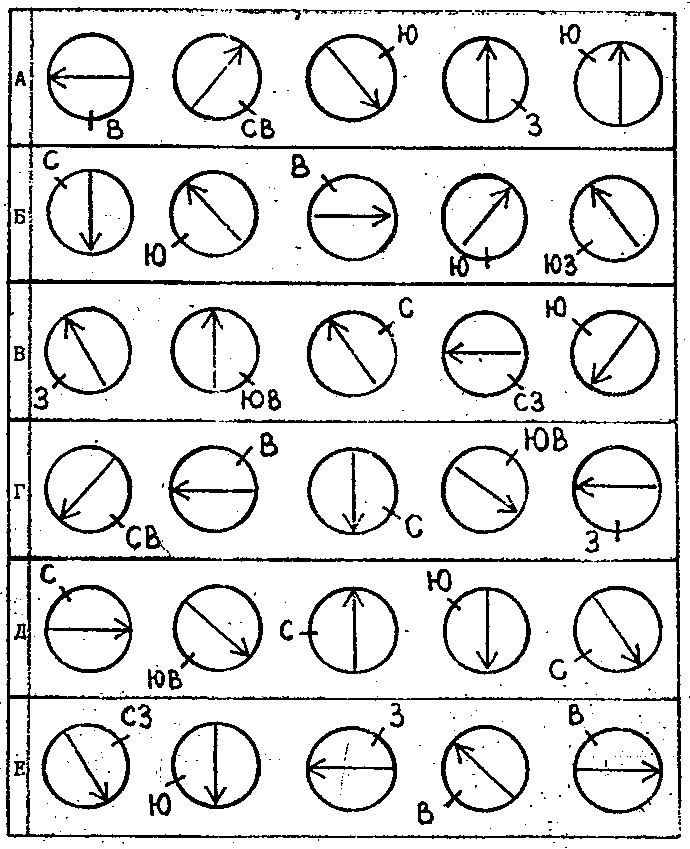 10. Что означает слово «рельеф»?А. Строение земной поверхностиБ. Наличие гор на местностиВ. Наличие гор, возвышенностей на карте11. Дайте верное определение азимута.А. Угол, показывающий стороны светаБ. Угол, отсчитываемый по ходу часовой стрелки от севера до заданного направления в пределах от 0° до 360°В. Направление на какой-либо объект12. Как составляется график перепада высот на маршруте (что на оси «х» и «у»)?13. Напишите, какие группы препятствий вы знаете.14. Напишите способы преодоления водных преград.15. Напишите название самой высокой горы в Челябинской области, на Южном Урале.16. Назовите нормативные документы, которыми руководствуются организаторы соревнований по спортивному туризму.Аттестация. «Спортивный туризм», 2 год обучения1. Заполните план похода 2 степени сложности по Таганаю в виде следующей таблицы (карта прилагается).2. Назовите основные вершины Южного Урала.3. Назовите заповедники и национальные парки Южного Урала.4. На дистанциях какого класса можно выполнить 1 разряд?а) 1 		б) 2 		в) 3 		г) 4 		д) 5 		е) 65. Что должен применять участник при спуске по перилам (дюльфер)?а) жумарб) рифовый узелв) восьмерке6. При преодолении какого препятствия первый участник может двигаться с рюкзаком? а) переправа по бревнуб) переправа вбродв) переправа по тонкому льдуг) спуск по склону;д) подъем по склону (свободное лазание)е) ни одного из названных7. Можно ли транспортировать рюкзак со снаряжением по навесной переправе совместно с участником?а) нельзяб) можно, но на длинной самостраховкев) можно, подключенным к себег) можно, надетым на плечи, пояс рюкзака – застегнут8. Назовите раздел отчета о походе, в котором описывается тактика прохождения маршрута по дням.9. В каком разделе отчета о походе приводится список участников похода.10. Во время тренировки в Голубом карьере участник получил закрытый перелом бедра, опишите действия группы.Аттестация. «Спортивный туризм», 3 год обученияНазовите основные разделы маршрутной книжки.Спроектируйте маршрут 1 категории сложности по Таганаю и нанесите его на карту.Назовите основные документы, которыми руководствуются участники соревнований в дисциплине «маршрут».Назовите основные документы, которыми руководствуются участники соревнований в дисциплине «дистанция».Приложение 2. Аттестационные нормативы по физической подготовкеЮноши и девушки 13–15 летЮноши и девушки 16–17 лет Специальная подготовка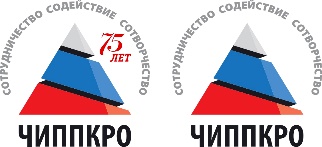 Министерство образования и науки Челябинской областиГосударственное бюджетное учреждение дополнительного профессионального образования«Челябинский институт переподготовки и повышения квалификации работников образования» (ГБУ ДПО ЧИППКРО)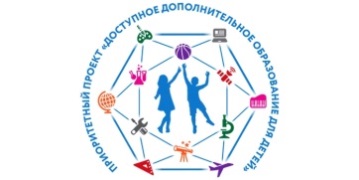 Приоритетный проект«Доступное дополнительное образование для детей»Педагогический франчайзинг развертывания сети дополнительных общеобразовательных программ на уровне муниципальных образований Челябинской области№Разделы программыКоличество часов по годам занятийКоличество часов по годам занятийКоличество часов по годам занятий№Разделы программы1 год2 год3 годБазовый и специализированный модулиБазовый и специализированный модулиБазовый и специализированный модулиБазовый и специализированный модулиБазовый и специализированный модули1Техника и тактика туризма, туристские соревнования4646482Соревнования в дисциплине «дистанция»6262703Топография и ориентирование 1616164Краеведение2818–5Общая физическая подготовка и СФП4040406Коллективные и творческие дела. Организация мероприятий364044Событийный модульСобытийный модульСобытийный модульСобытийный модульСобытийный модуль1Учебно-тренировочные походы, сборы3232302Участие в соревнованиях6464563Организация и судейство соревнований–620ИТОГО:ИТОГО:324324324Раздел программыЗнания, умения, навыки1. Техника туризмаУметь организовать поход 1–2 категорий сложности, пройти стажировку во всех походных должностях. Научиться комфортно ощущать себя в природной среде в любое время года, подбирать снаряжение: личное, общественное, специальное. Безопасно проходить маршруты. Самостоятельно подводить итоги путешествия и писать отчет о походе для участия в Чемпионатах и Первенствах по СТ в дисциплине «маршрут»2. Туристские соревнования в дисциплине «дистанция»Освоить безаварийное прохождение этапов соревнований (препятствий в походах). Участвовать в соревнованиях по видам туризма (пешеходном и лыжном) не ниже муниципального уровня (дистанции до 3 класса). Выполнить 2 спортивный разряд (80% группы)3. КраеведениеПознакомиться с туристскими возможностями родного края (туристские маршруты, туристские объекты, способы изучения и описания). Уметь составить план краеведческой работы, собрать материал по любому району путешествия, оформить его и представить на внешний уровень4. Топография и ориентированиеУметь планировать маршрут и проходить его с помощью карты и компаса, уметь корректировать карты, участвовать в соревнованиях по ориентированию. Уметь ориентироваться в сложных ситуациях, изменять маршрут, идти по запасному варианту. Уметь самостоятельно подбирать картографический материал и представлять его в отчетах о походе5. Общая физическая подготовка и СФПБыть готовым физически и технически к прохождению маршрутов спортивных путешествий и прохождению дистанций до 3 класса. Иметь постоянный прирост физических данных, согласно контрольным нормативам и промежуточным срезам6. Коллективные и творческие дела. Организация мероприятийУчаствовать в творческих и культурно-массовых мероприятиях образовательного учреждения, в его благоустройстве. Ежегодно выпускать газету и летопись группы. Научиться самостоятельно организовывать мероприятия с младшими детьми, пройти стажировку в одно и двухдневных походах с юными туристами. Уметь поставить дистанцию соревнований 1–2 класса самостоятельно. Получить опыт судейства соревнованийБазовый модульБазовый модульБазовый модульБазовый модульБазовый модуль№ТемаКоличество часовКоличество часовКоличество часов№Темавсеготеорияпрактика1Техника и тактика туризма4614321.1Правила соревнований по спортивному туризму в дисциплине «маршрут»4221.2Регламент соревнований в дисциплине «маршрут»22–1.3Правила движения в походе. Преодоление естественных препятствий на маршруте10281.4Техника безопасности при проведении походов4–41.5Подготовка к походу, путешествию, сборам, соревнованиям в полевых условиях12481.6Основные приемы оказания первой доврачебной помощи4221.7Подведение итогов путешествия. Отчет о походе8261.8Аттестация2–22Соревнования в дисциплине «дистанция»6214482.1Правила соревнований по спортивному туризму в дисциплине «дистанция»4222.2Регламент соревнований по спортивному туризму в дисциплине «дистанция»6242.3Документация соревнований8262.4Основы работы с веревкой8262.5Отработка этапов соревнований 366303Топография и ориентирование165113.1Особенности ориентирования в категорийном походе4223.2Работа с картой и компасом в походе3123.3Различные виды карт3123.4Рельеф на карте. Горный рельеф6154Краеведение284244.1Знакомство с районом путешествия10284.2Туристские возможности родного края, экскурсионные объекты8264.3Изучение района путешествия6–64.4Общественно-полезная работа в походе. Представление материалов похода4–45Общая и специальная физическая подготовка403375.1Врачебный контроль и самоконтроль, предупреждение травм на тренировках2115.2Общая физическая подготовка181175.3Специальная физическая подготовка201196Коллективные и творческие дела.Организация мероприятий363336.1Организация мероприятий для юных туристов122106.2Участие в вечерах, конкурсах, концертах, репетициях. Подготовка конкурсных материалов слетов121116.3Оформительская деятельность6–66.4Субботники, общественно-полезная деятельность6–6Итого:Итого:22843185Событийный модульСобытийный модульСобытийный модульСобытийный модульСобытийный модуль1Учебно-тренировочные походы, сборы32–322Участие в соревнованиях и слётах64–64Итого:96–96В С Е Г О:В С Е Г О:32443281Специализированный модульСпециализированный модульСпециализированный модульСпециализированный модульСпециализированный модульСпециализированный модуль№ТемаКоличество часовКоличество часовКоличество часов№Темавсеготеорияпрактика1Техника и тактика туризма4612341.1Нормативные документы по спортивному туризму6241.2Специфика организации походов и путешествий по видам туризма 8261.3Безопасность в сложных категорийных походах. Техника преодоления препятствий14681.4Подведение итогов путешествия. Отчет о походе162141.5Аттестация2–22Соревнования в дисциплине «Дистанция»6210522.1Нормативные документы по соревнованиям в дисциплине дистанция. Документация соревнований122102.2Приемы и нормативы в спортивном туризме142122.3Отработка этапов соревнований 366303Топография и ориентирование16610 3.1Особенности ориентирования в категорийном походе4223.2Приемы ориентирования в походе8263.3Работа с картой. График перепада высот на маршруте4224Краеведение184144.1Изучение района путешествия10284.2Исследовательская деятельность. Выполнение краеведческого задания8265Общая и специальная физическая подготовка403375.1Врачебный контроль и самоконтроль, предупреждение травм на тренировках2115.2Общая физическая подготовка181175.3Специальная физическая подготовка201196Коллективные и творческие дела.Организация мероприятий405356.1Организация мероприятий для юных туристов122106.2Организация и судейство соревнований4226.3Участие в вечерах, конкурсах, концертах, репетициях. Подготовка конкурсных материалов слетов121116.4Оформительская деятельность6–66.5Субботники, общественно-полезная деятельность6–6Итого:22240182Событийный модульСобытийный модульСобытийный модульСобытийный модульСобытийный модульСобытийный модуль1Учебно-тренировочные походы, сборы32–322Участие в слётах и соревнованиях64–643Организация и судейство соревнований6–6Итого:102–102В С Е Г О:В С Е Г О:32438286Специализированный модульСпециализированный модульСпециализированный модульСпециализированный модульСпециализированный модуль№ТемаКоличество часовКоличество часовКоличество часов№Темавсеготеорияпрактика1Техника и тактика туризма4812361.1Нормативные документы по спортивному туризму6241.2 Специфика организации походов и путешествий по видам туризма 8261.3Безопасность в сложных категорийных походах. Техника преодоления препятствий6241.4Подведение итогов путешествия. Отчет о походе162141.5Психологические аспекты туризма. Педагогика туризма10461.6Аттестация2–22Соревнования в дисциплине «дистанция»7012582.1Нормативные документы по соревнованиям в дисциплине маршрут. Документация соревнований122102.2Правила организации и проведения соревнований8262.3Приемы и нормативы в спортивном туризме142122.4Отработка этапов соревнований, способов преодоления препятствий366303Топография и ориентирование164123.1Нанесение маршрутов на карту8263.2Организация соревнований по ориентированию8264Краеведение–––Самостоятельная работа над темами по изучению района путешествия и выполнению исследовательской и краеведческой деятельностиВне сетки часовВне сетки часовВне сетки часов5Общая и специальная физическая подготовка403375.1Врачебный контроль и самоконтроль, предупреждение травм на тренировках2115.2Общая физическая подготовка181175.3Специальная физическая подготовка201196Коллективные и творческие дела.Организация мероприятий446386.1Организация мероприятий для юных туристов224186.2Организация и судейство соревнований для младших школьников4226.3Участие в вечерах, конкурсах, концертах, репетициях. Подготовка конкурсных материалов слетов6–66.4Оформительская деятельность6–66.5Субботники, общественно-полезная деятельность6–6Итого:21837181Событийный модульСобытийный модульСобытийный модульСобытийный модульСобытийный модуль1Учебно-тренировочные походы, сборы30–302Участие в соревнованиях, судейство соревнований на дистанциях 2–3 класса56–563Организация и судейство соревнований20–20Итого:106–106В С Е Г О:В С Е Г О:32437287№ п/пМесяцЧислоВремя проведения занятияФорма занятияКол-во часовТема занятияМесто проведенияФорма контроляДни путиУчасток маршрутаКмПрепятствияВсего:Всего:Дни путиУчасток маршрутаКмПрепятствияВсего:Всего:№ п/пВиды испытаний (тесты)возраст 13–15 летвозраст 13–15 летвозраст 13–15 летвозраст 13–15 летвозраст 13–15 летвозраст 13–15 лет№ п/пВиды испытаний (тесты)мальчикимальчикимальчикидевочкидевочкидевочки№ п/пВиды испытаний (тесты)345345Обязательные испытания (тесты)Обязательные испытания (тесты)Обязательные испытания (тесты)Обязательные испытания (тесты)Обязательные испытания (тесты)Обязательные испытания (тесты)Обязательные испытания (тесты)Обязательные испытания (тесты)1.Бег на 60 м (сек.)10,09,78,710,910,69,62.Бег на 2 км (мин., сек.)9.559.309.0012.1011.4011.003.Прыжок в длину с места толчком двумя ногами (см)1751852001501551754.Подтягивание из виса на высокой перекладине (кол-во раз)46104.или подтягивание из виса лежа на низкой перекладине (кол-во раз)–––911185.Сгибание и разгибание рук из упора лежа на полу (кол-во раз)10162379156.Поднимание туловища из положения лежа на спине (кол-во раз 1 мин.)3036472530407.Наклон вперед из положения стоя с прямыми ногами на полу (достать пол)пальцамипальцамиладо-нямипальцамипальцамиладо-нями8.Кросс на 3 км по пересеченной местностиБез учета времениБез учета времениБез учета времениБез учета времениБез учета времениБез учета времени9.Туристический поход с проверкой туристических навыковВ соответствии с возрастными требованиямиВ соответствии с возрастными требованиямиВ соответствии с возрастными требованиямиВ соответствии с возрастными требованиямиВ соответствии с возрастными требованиямиВ соответствии с возрастными требованиями№ п/пВиды испытаний (тесты)Возраст 16–17 летВозраст 16–17 летВозраст 16–17 летВозраст 16–17 летВозраст 16–17 летВозраст 16–17 лет№ п/пВиды испытаний (тесты)юношиюношиюношидевушкидевушкидевушки№ п/пВиды испытаний (тесты)345234Обязательные испытания (тесты)Обязательные испытания (тесты)Обязательные испытания (тесты)Обязательные испытания (тесты)Обязательные испытания (тесты)Обязательные испытания (тесты)Обязательные испытания (тесты)Обязательные испытания (тесты)1.Бег на 100 м (сек.)14,614,313,818,017,616,32.Бег на 2 км (мин., сек.)9.208.507.5011.5011.209.502.или на 3 км (мин., сек.)15.1014.4013.10–––3.Прыжок в длину с места толчком двумя ногами (см)2002102301601701854.Подтягивание из виса на высокой перекладине (кол-во раз)810134.или подтягивание из виса лежа на низкой перекладине (кол-во раз)–––1113195.Сгибание и разгибание рук из упора лежа на полу (кол-во раз)222732910166.Поднимание туловища из положения лежа на спине (кол-во раз 1 мин.)3040502030407.Наклон вперед из положения стоя с прямыми ногами на гимнастической скамье (см)+6+8+13+7+9+168.Кросс на 3 км по пересеченной местности–––Без учета времениБез учета времениБез учета времени8.или кросс на 5 км по пересеченной местностиБез учета времениБез учета времениБез учета времени–––9.Туристический поход с проверкой туристических навыковВ соответствии с возрастными требованиямиВ соответствии с возрастными требованиямиВ соответствии с возрастными требованиямиВ соответствии с возрастными требованиямиВ соответствии с возрастными требованиямиВ соответствии с возрастными требованиямиНормативЭтап обученияОценкаОценкаОценкаОценкаОценкаОценкаНормативЭтап обучениямальчикимальчикимальчикидевочкидевочкидевочкиНормативЭтап обучения543543Навесная переправаБазовый203040304050Петля самостраховки (узлы)Базовый, специализированный303545303545Определение азимута, ошибка в градусахВсе этапы обучениядо 44–88–12до 44–88–12